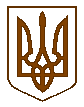 БУЧАНСЬКА     МІСЬКА      РАДАКИЇВСЬКОЇ ОБЛАСТІВ И К О Н А В Ч И  Й         К О М І Т Е ТР  І  Ш  Е  Н  Н  Я«  19_»  липня _2016 року                                                                         	№ 327/4місто БучаПро затвердження кошторисної частини проектної документації по дефектному акту « Капітальний ремонт покрівліжитлового будинку по вул. Героїв Майдану, 17у м. Буча Київської області » Розглянувши кошторисну частину проектної документації по дефектному акту «Капітальний ремонт покрівлі житлового будинку по вул. Героїв Майдану, 17 у м. Буча Київської області», розроблену ТОВ «Укрспецгідроізоляція», та позитивний експертний звіт № 10-0389-16/П/КД від 23.05.2016р., виданий філією                           ДП «Укрдержекспертиза» у Київській області, з метою  забезпечення енергозбереження та теплозбереження будинків комунальної власності міста Буча та керуючись Законом України «Про місцеве самоврядування в Україні», виконавчий комітет міської радиВИРІШИВ:Затвердити кошторисну частину проектної документації по дефектному акту «Капітальний ремонт покрівлі житлового будинку по вул. Героїв Майдану, 17 у м. Буча Київської області», з наступними показниками:Виконання робіт по капітальному ремонту покрівлі житлового будинку по вул. Героїв Майдану, 17 у м. Буча Київської області доручити ліцензованій організації.Контроль за виконанням даного рішення покласти на заступника міського голови, О.П.Смолькіна. Найменування показниківОд. виміруПоказникиЗагальна кошторисна вартістьтис. грн453,223В т.ч. будівельно-монтажні роботитис. грн366,611інші витратитис. грн86,612Міський головаА.П. ФедорукКеруючий справами                                                                                 Г.В. СурайПогоджено:Заступник міського головиО.П. СмолькінЗавідувач  юридичним відділом                                                                 Т.О. Шаправський Подання: В.о. директора КП «Бучабудзамовник»                                          А.М. Косякевич